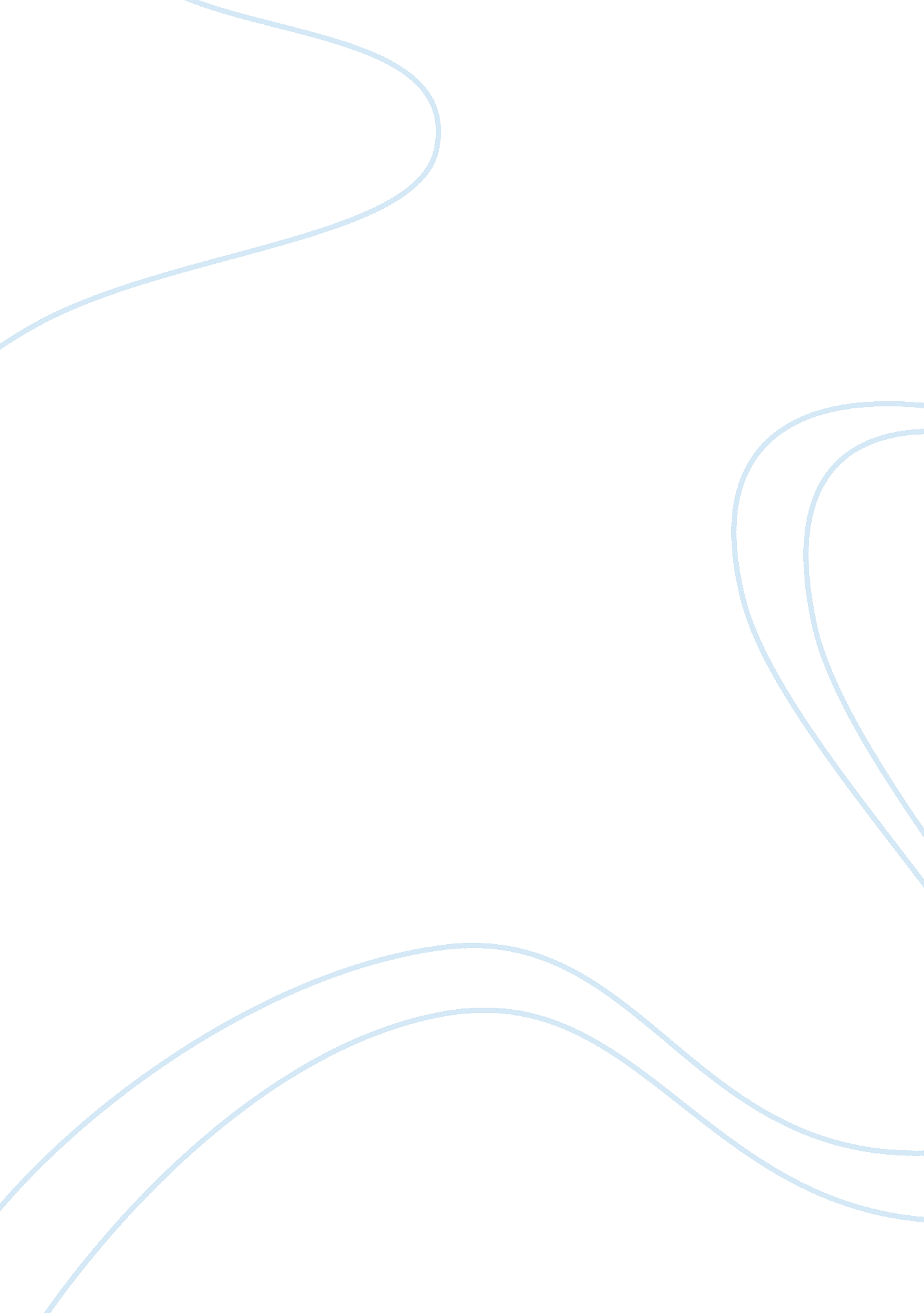 How google organizes work with clientsBusiness, Company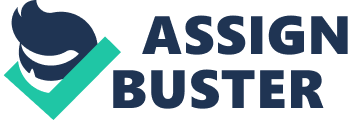 Application revenue continues to climb year-over-year, a vast part which can be added to the development of membership administrations. Presently, Google is hoping to make buying in to applications less demanding for the two customers and engineers alike, with a progression of new highlights declared today at Google’s I/O meeting. On the client’s side of things, the organization is propelling another application revelation encounter for discovering membership based applications and instruments for overseeing existing memberships. As the organization clarified amid a breakout session at I/O, buyers are frequently reluctant to agree to accept membership administrations since they’re concerned it will be excessively of an issue to drop — they feel caught. Google will address this with another “ membership focus” in Google Play, where clients will have the capacity to both investigate new membership applications to attempt, and in addition deal with their present memberships. Here, they can address issues like refreshing an installment technique that is lapsed, for instance. Other new highlights will enable clients to add a reinforcement installment technique to fall back on for those memberships that are basic — like your most loved gushing administration, maybe. Furthermore, on the off chance that you here and there need to kill a membership, at that point later back on, the new membership focus will bolster this too with a tick of a catch. The demo of the membership focus appeared at Google I/O isn’t the last form, Google forewarned, as it hasn’t completely taken off at this time. Then, the organization declared a more drawn out bunch of updates to help designers building membership based applications. First of all, it’s putting forth deeplinks for overseeing memberships that let designers interface straightforwardly to their application’s page at last client’s membership focus. This could be valuable to incorporate when attempting to tell a client that their installment strategy fizzled, or to urge them to restore their membership in light of the fact that new substance has been included, in addition to other things. Designers will likewise have the capacity to take in more about their membership business with refreshed revealing that gives them a chance to penetrate down into the reasons why clients may have dropped — reasons engineers would now be able to gather through new “ drop studies” where they can provoke clients to pick an alternative or fill in their own reason in the matter of why they finished the membership. Another new report will offer the other side to crossing out following — it will help track maintenance, so engineers can see maintenance by SKU, dates and nation, enabling them to better observe what’s working and where. The propelled announcing was offered in the midst of a strong bunch of other engineer highlights, including the capacity to change SKU estimating with Google Play taking care of getting client affirmation through messages and pop-up messages; or taking care of the retraction procedure if the client doesn’t concur. Google likewise will offer speedier test reestablishments, bolster for adaptable early on estimating, updates with a similar restoration date, halfway discounts and other discount API upgrades. A portion of the highlights are accessible now, while others will take off in the weeks ahead, Google said. (The slide underneath demonstrates the planning — intense highlights are live at this point.) 